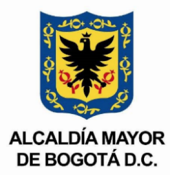 COMUNICADO DE PRENSAEmprendedores y emprendedoras: NO se dejen engañarDesde la Alcaldía Local de Usme invitamos a todos las personas que accedieron al programa IMPULSO LOCAL a que nuevamente conozcan y se informen al detalle en las instalaciones de la alcaldía y/o con funcionarios de esta.Bogotá, 15                                                                                                                                                                                                                                                	                                                                                                                                                                                                                                                                                                                      de agosto de 2023: Informamos a toda la comunidad usmeña que el programa IMPULSO LOCAL, el cual pertenece a la Alcaldía Mayor de Bogotá, la Secretaría de Desarrollo Económico y las Alcaldías Locales, en este caso, la Alcaldía Local de Usme, es totalmente gratuito, no necesita de ningún intermediario para acceder a este, ya que es directamente relacionado con la Administración Local y/o Distrital y no contiene ningún carácter político.Este programa tiene como propósito consolidar y fortalecer los emprendimientos del Distrito Capital a través de procesos de formación, acompañamiento especializado y capitalización bajo un enfoque de priorización poblacional y territorial, con el fin de promover su productividad y sostenibilidad acorde a su vocación productiva.Por eso, aquellas personas que tengan emprendimientos de cualquier tipo y se hayan inscrito al Programa y tengan alguna inquietud al respecto, deben dirigirse a la Alcaldía Local para recibir ayuda y orientación sobre este.Valeria Gómez MontañaJefe de prensaAlcaldía Local de Usme                                                                            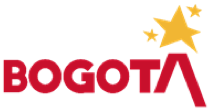 